22.2.21Shape HuntLook around you for these shapes, what objects can you see?  Write down or draw the different things you find.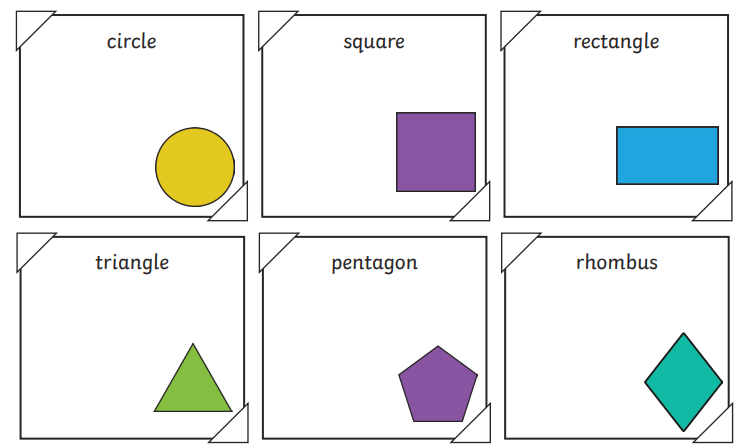 Now create a tally chart to show the number of times you saw the different shapes around you.What was the most common shape?__________________________________What was the least common shape? ___________________________________23.2.21To use a pictogram to complete a bar chart.Each shirt = 1 child    Green                  Red                   Yellow               Blue                   PurpleQuestions Which colour was the most popular?Which colour was the least popular?How many children were asked altogether?What is the difference between the number of children who liked green and the number of children who liked red?How many children liked red and yellow the best?24.2.21To read a pictogram and complete stem sentences. = 2 child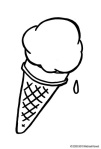 There are ______ children altogether.____ children liked mint the most.____ children liked toffee the most._____ children liked strawberry the most._____ children liked mint and toffee._____ children liked strawberry and chocolate.________________ was the least favourite flavour.________________ was the favourite flavour.______ children liked strawberry, mint, chocolate and bubblegum.25.2.21To recognise 2d and 3d shapes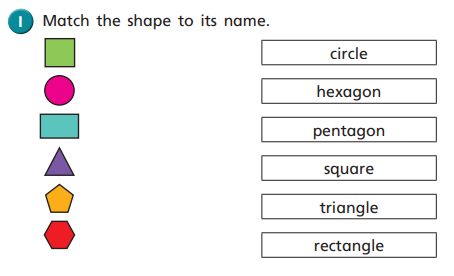 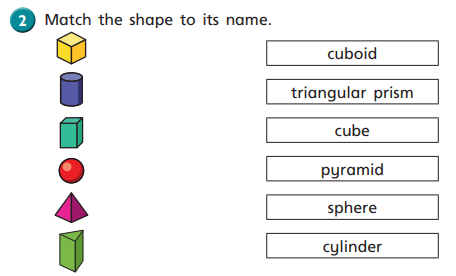 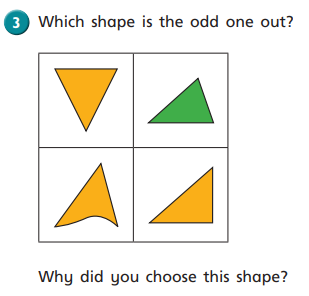 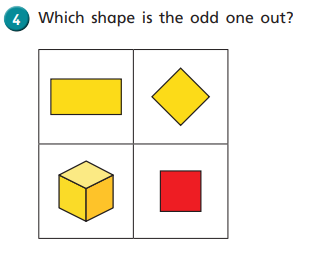 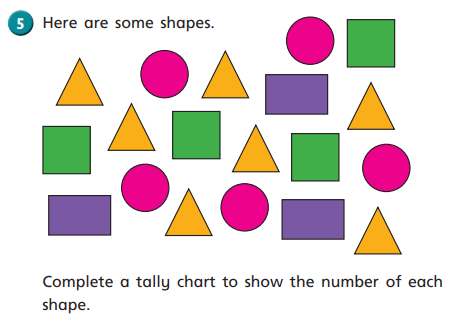 26.2.21 To count the sides of 2d shapes.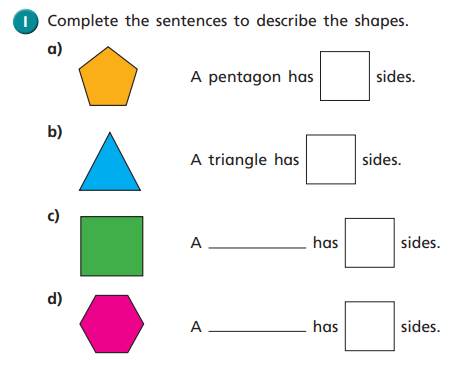 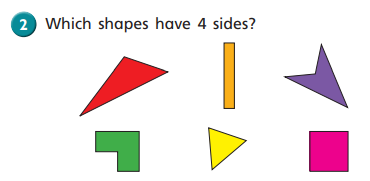 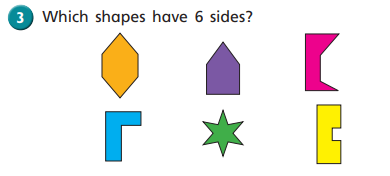 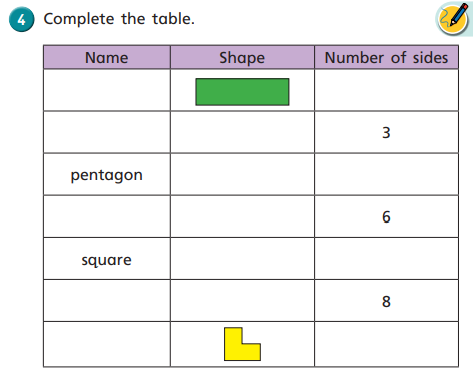 Friday InvestigationUse anything straight!  Pens, pencils or strips of cut up paper!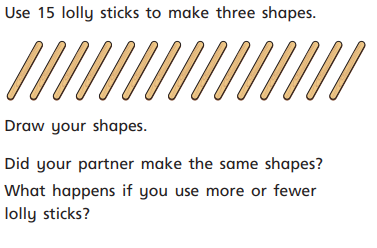 Draw the shapes you have made.What if you had 12 lolly sticks?Draw the shapes you have made.TallyCircleSquareRectangleTrianglePentagon RhombusFavourite ColourGreen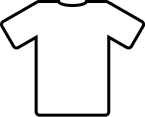 RedYellowBluePurpleFavourite ice cream flavourNumber of childrenvanillachocolateminttoffeebubblegumstrawberryShapeTally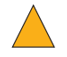 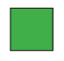 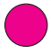 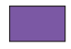 